SINIF TÜRKİYE CUMHURİYETİ İNKILÂP TARİHİ VE ATATÜRKÇÜLÜK DERSİSevgili öğrenciler Türkiye Cumhuriyeti İnkılâp Tarihi ve Atatürkçülük dersi için ders kitabından farklı olarak, konuları daha iyi algılayabilmeniz adına biraz daha fazla ünite ve bölüme ayırdık.Bunun dışında notları hazırlarken ders kitabımızdan ve çeşitli TYT/AYT hazırlık kitaplarından yararlandık.ÜNİTE: 20. YÜZYILDA OSMANLI DEVLETİKONU 1: İNKILÂBA GİRİŞ (İNKILÂP NEDİR?)Islahat, Reform, İhtilal, Devrim, İnkılâp, Darbe...Her biri, bir şekilde bir değişikliği ifade eden yukarıdaki kelimeler eş anlamlı değildir. O halde bu kelimelerin anlamlarını, birbirlerinden farklarını öğrenerek dersimize başlayabiliriz. ISLAHAT:Düzeltme, İyileştirme, Düzeltme yapmak demektir.Nispeten en hafif değişikliği ifade eder.Osmanlı Devleti'nin 17. yüzyıldan itibaren yaptığı gibi bozulmuş yapıları düzeltmeye çalışmaktır.REFORM:Islahatın eş anlamlısıdır. Yani düzeltme, düzenleme demektir.İHTİLAL:Mevcut düzenin (rejimin), bir halk hareketi sonucu, güç kullanılarak yıkılması demektir.DEVRİM:İhtilal kelimesinin eş anlamlısıdır.DARBE:Ülke içindeki bir takım güç odaklarının (Bu odaklar illa asker olmak zorunda değildir. Tarihimize baktığımızda genelde askeri darbeler söz konusudur. Ama bu Poliste olabilir. 15 Temmuz örneğinde gördüğümüz gibi bir cemaat de olabilir. ) hukuksuz yollarla yönetimi el geçirmeleridir.Darbeyi yapanlar rejimi yıkmaktan çok yönetimi ele geçirmeyi amaçlar.İNKILÂP:Değişiklik ifade eden kelimelerin en geniş kapsamlısıdır.Mevcut düzenin, bir halk hareketi sonucu yıkılması ve onun yerine yeni düzenin kurulması demektir.Bir İnkılâbın ÜÇ AŞAMASI vardır:FİKRİ HAZIRLIK AŞAMASI: İnkılâbın en uzun süren aşamasıdır. Yüzyıl, belki iki yüzyıl sürebilir.Toplumun büyük kısmının bilinçlendiği, düzeni sorguladığı ve bu düzenin değişmesi gerektiğine karar verdiği aşamadır.İHTİLAL / DEVRİM AŞAMASI: Bu aşamada Halk güç kullanarak mevcut düzeni yıkar. İnkılâbın aksiyon aşamasıdır.YENİ DÜZENİN KURULMASI AŞAMASI: Getirilen yeni düzenin yaşayabilmesi için gereken tüm düzenlemenin yapıldığı aşamadır. Yeni Düzen için gereken Kurumlar, kanunlar v.b oluşturulur.TÜRK İNKILÂBININ BAŞLICA ÖZELLİKLERİ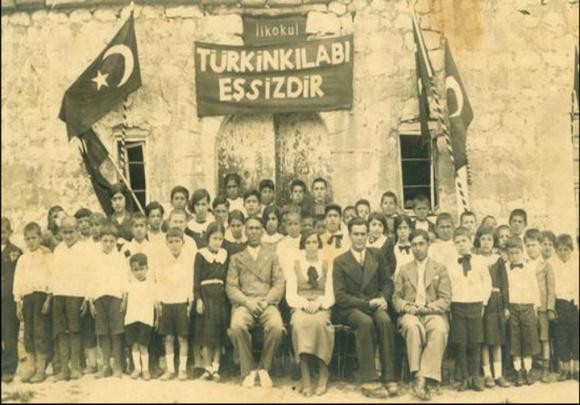 Türk inkılâbının hazırlık safhası yoktur. YORUM: Dünya'daki gelişmelerin gerisinde kalmış bir Osmanlı toplumu vardır. Dolayısıyla düzenin değişmesi gerektiğini anlamış, buna karar vermiş bir Anadolu halkı yoktur. Buna, onların yerine Mustafa Kemal ve arkadaşları karar vermiştir.Türk inkılâbı, Kurtuluş savaşı ile birlikte yürütülmüştür.Bu yüzden Türk İnkılâbı Hem bir Milli bağımsızlık mücadelesi, hem de bir Milli egemenlikmücadelesidir.DİKKAT: MİLLİ EGEMENLİK VE MİLLİ BAĞIMSIZLIK kavramlarına çok dikkat etmeliyiz. Bu iki kavram birbirinden çok farklı şeyleri ifade etmektedir.MİLLİ BAĞIMSIZLIK:Bir milletin HÜR olması demektir.Başka bir devletin esareti altında yaşamamak demektir.Türk Kurtuluş Savaşı Emperyalizme karşı yürütülen bir milli bağımsızlık mücadelesidir.MİLLİ EGEMENLİK (ULUSAL EGEMENLİK):Bir ülkede yönetme hakkına Milletin sahip olması demektir.Türk Kurtuluş Savaşı Saltanata karşı yürütülen bir milli egemenlik mücadelesidir.NOT 1: Emperyalizm, Sömürgeciliğin güç kullanılarak, silah zoruyla yapılmasıdır.NOT 2: Saltanat, Sultanlık demektir. Yani Padişahlık rejimi, yani Mutlak Monarşi demektir. Mutlak monarşi ise yönetimin tek kişide ya da ailede olduğu yönetim şeklidir.KONU 2: MUSTAFA KEMAL'İN HAYATI (I. DÜNYA SAVAŞINA KADAR)MUSTAFA KEMAL’İN AİLESİ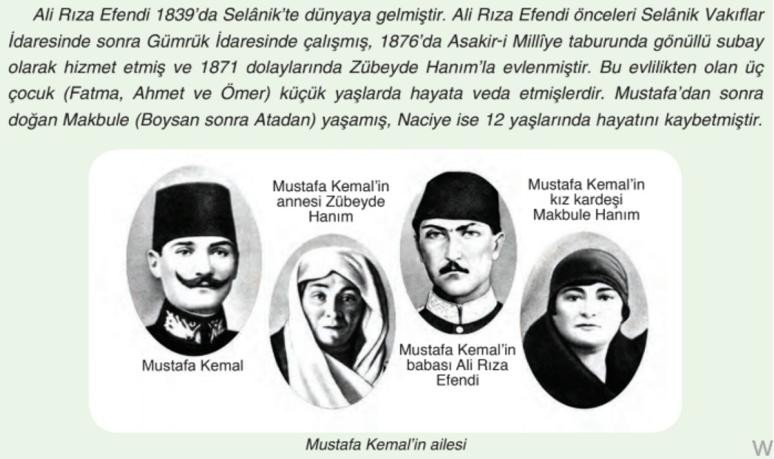 Mustafa Kemal 1881 yılında Selanik’te üç katlı bir evde doğmuştur.Mustafa Kemal’in annesi Zübeyde Hanım’dır. Ailenin soyu, Rumeli’ye iskân edilen Konyar Yörüklerinedayanmaktadır.Babası Ali Rıza Efendinin soyu da, Anadolu’ya dayanmaktadır.SELANİKMustafa Kemal’in doğduğu ve ortaokula kadar eğitimini sürdürdüğü Selanik, Osmanlı İmparatorluğunun en önemli kentlerinden birisiydi.Şehir, hem İmparatorluğunun batıya açılan kapılarından birisi, hem de çok uluslu yapısıyla birçok kültürün bir arada yaşadığı bir kültür zenginliğine sahipti.Mustafa Kemal, bu kozmopolit şehirde bir taraftan batıdan gelen özgürlük, demokrasi, eşitlik gibi fikirleri öğrenmiş; hem de Ulusçuluk fikrinin İmparatorluğu nasıl parçaladığına şahit olacaktı.Böyle bir şehirde, bir Osmanlı olarak dünyaya gelen Mustafa Kemal, Türk olarak ölecekti.DİKKAT: Mustafa Kemal’in ULUSÇULUK fikrini benimsemesinde ve bu fikri Türkiye Cumhuriyetinin kuruluşunda temel prensip haline getirmesinde Selanik’in etkisi büyüktür.MUSTAFA KEMAL’İN EĞİTİM HAYATIMahalle Mektebi ve Şemsi Efendi OkuluMustafa okul çağına gelince annesi ile babası arasında Mustafa’nın eğitimi hakkında görüş ayrılığı belirdi. Annesi Mustafa’nın daha çok dini eğitime ağırlık veren mahalle mektebinegitmesini isterken, babası ise Modern eğitim verilen Şemsi Efendi Okuluna gitmesini istiyordu.Mustafa, önce annesinin istediği mahalle mektebine gitmiştir.(1886) Ancak burada verilen eski usûl eğitimi almak istememiştir.Bunun üzerine Şemsi Efendi Okulunda eğitimine devam etmiştir.Çağdaş bir anlayışla eğitim veren bu okul, Mustafa’nın fikrî gelişimini derinden etkiledi.Mustafa, bu okulda okurken Babası Ali Rıza Efendi vefat etti. Zübeyde Hanım çocukları ile birlikte, bir çiftlikte kâhya olan kardeşi Hüseyin Ağa’nın yanına gitti. Kısa zaman sonra, oğlunun eğitimini düşünerek Mustafa’yı teyzesinin yanına, Selanik’e gönderdi.Selânik Mülkiye Rüştiyesi-Selânik Askerî RüştiyesiMustafa, önce Selânik Mülkiye Rüştiyesine (Ortaokul) başladı.Ancak annesine haber vermeden 1893 yılında Selânik Askerî Rüştiyesinin sınavlarına girdi ve başarılı oldu.Mustafa, Selânik Askerî Rüştiyesinde başarılı bir öğrenci olarak öğretmenlerinin dikkatini çekti.Matematik öğretmeni Yüzbaşı Mustafa Sabri Bey, zekâsını ve çalışkanlığını takdir ettiği öğrencisine Namık Kemal’den esinlenerek “Senin de adın Mustafa, benim de. Arada bir fark olmalı. Senin adının sonuna bir de Kemal ekleyelim.” teklifinde bulundu. Kemal ismi, onun gelecekteki olgunluk ve önderliğinin âdeta işareti olmuştu.Manastır Askerî İdadisiMustafa Kemal’in Selânik Askerî Rüştiyesini bitirdikten sonra 13 Mart 1896’da Manastır Askerî İdadisine (lise) yazıldı.Manastır’da sınıf arkadaşı Ömer Naci sayesinde Tevfik Fikret ve Namık Kemal’in eserlerini okumaya başladı, şiir ve edebiyatla ilgilendi.Arkadaşı Ali Fethi Bey aracılığıyla da Jan-Jak Ruso, Monteskiyö, Volter gibi filozofları tanıdı.Tarih öğretmeni Kolağası Mehmet Tevfik (Bilge) Bey ise, Mustafa Kemal’e yeni ufuklar açtı. Mustafa Kemal’in idadide başlayan tarih sevgisi gittikçe büyüdü ve hep devam etti.Ayrıca Fransızca öğretmeni Yüzbaşı Naküyiddin (Yücekök) Bey onun dersleri ile özel olarak ilgileniyordu.DİKKAT: Lise öğrenimi sırasında Mustafa Kemal’i derinden etkileyen olaylardan biri 1897’deki Türk- Yunan Savaşı (DÖMEKE SAVAŞI) olmuştur. Bu savaş, vatanseverlik duygularının kabarmasına neden olmuş hatta arkadaşları ile birlikte okuldan kaçarak savaşa gönüllü olarak katılmaya çalışmışlardır.Böylece, vatan sevgisi Mustafa Kemal’in en belirgin özelliklerinden biri olacaktır.Mustafa Kemal, Kasım 1898’de okulunu ikincilikle bitirir.Harp Okulu– İstanbulMustafa Kemal, 1899 tarihinde İstanbul Harp Okuluna kaydoldu.Harp okulunda bir yandan askerlik mesleğini öğrenip, bu işte ustalaşırken, diğer yandan gittikçe siyasallaşmakta, memleketin kurtuluşu için gerçekçi çözümler üretmektedir.Hatta bir ara okulda Ömer Naci, Ali Fuat (Cebesoy), İsmail Hakkı gibi arkadaşları ile Padişahın yönetimini eleştiren, hürriyeti savunan el yazması bir dergi bile çıkarırlar.Harp Okulunda ki 3 yıllık eğitiminin ardından Kurmaylık sınavını kazanarak Harp Akademisine geçer.Harp Akademisi – İstanbul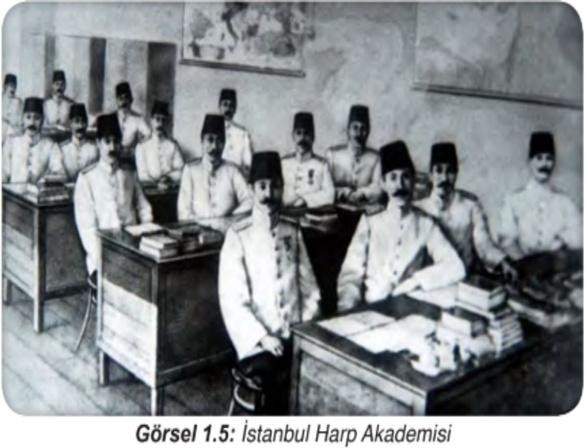 Mustafa Kemal, 10 Ocak 1902’de teğmen (mülazım) rütbesi ile harp akademisinde eğitimine devametmiştir.Burada da 2 yıl eğitim alır.Harp akademisindeyken onun üstün yeteneklerinin ve zekâsının ilk farkına varan, Osman NizamiPaşa’dır.Mustafa Kemal, 11 Ocak 1905 tarihinde harp akademisinden mezun olmuştur.MUSTAFA KEMAL’İN ASKERLİK HAYATININ İLK YILLARIAskerlik Mesleğinin Başlangıcı: Şam GünleriHarp akademisinden sonra Kurmay Yüzbaşı (Kolağası) rütbesi ile ilk görev yeri olan Şam’daki5. Orduya bağlı 30. Süvari Alayına tayin edildi.DİKKAT: Şam’daki yılları Mustafa Kemal açısından oldukça sıkıntılı geçmiştir. Burada geçirdiği yıllar boyunca edindiği deneyim LAİKLİK ile ilgili fikirlerinin olgunlaşmasını sağlamıştır.Bu sırada genç subaylar arasında Padişah II. Abdülhamit’e karşı muhalefet iyice artmıştır.Mustafa Kemal de Şam’da 1905’te “Vatan ve Hürriyet Cemiyeti” adında gizli bir örgüt kurdu.Selânik’e DönüşMustafa Kemal, Şam’daki görevinden sonra Manastır’daki 3. Ordu emrine atandı. Bu ordunun Selanik şubesinde çalıştı.	Selanik’e geldiğinde İttihat ve Terakki’nin çok güçlendiğini, kendisinin bu konuda geri kaldığını anlayarak cemiyetini İttihat ve Terakki ile birleştirmek zorunda kaldı.1907’de bu cemiyete üye olan Mustafa Kemal, II. Meşrutiyet’in ilanından sonra İttihat ve Terakkicilerle fikir ayrılıklarına düştü ve cemiyetten ayrıldı.DİKKAT: Bu arada İstanbul’da ortaya çıkan 31 Mart Vakası’na karşı, İttihat ve Terakki’nin Selanik’te oluşturduğu HAREKET ORDUSUNDA Kolağası olarak görev almış, ordunun İstanbul’a giriş planlarını yapmıştır. Bu olay, Mustafa Kemal’in tarih sahnesine çıktığı ilk önemli olaydır.DİKKAT: 1910 yılında İngiliz ve Fransız ordularının gerçekleştirdiği PİCCARDİE MANEVRALARINA (Tatbikat) Osmanlı Devleti adına gözlemci subay olarak katılmıştır. Hatta burada askeri dehasını ispatlayacak bir olay da yaşanmıştır. Ayrıca bir Fransız subayın fesi göstererek; “Başınızda bunlar varken kimse sizi ciddiye almaz.” Demesi onu çok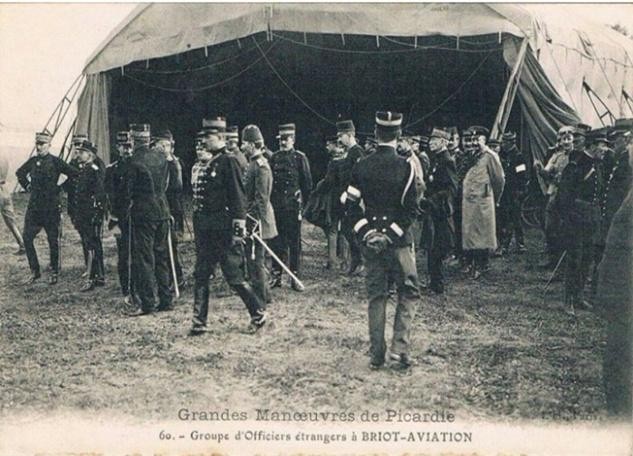 etkilemiştir. Beki de, bundan sonraki hayatı boyunca askerken KALPAK, sivilken ŞAPKA takmasının sebebi bu olaydır.Trablusgarp Savaşı:Mustafa Kemal 1911’de patlak veren Trablusgarp Savaşına gönüllü olarak katılmış, kaçak yollarla bölgeye giderek halkı İtalyan işgaline karşı örgütlemeye çalışmıştır.Bu savaşta, Enver Paşa’nın kurmay başkanı olarak göreve başladı.Daha sonra Tobruk, Derne ve Bingazi’deki komutanlıkları ile bölgede önemli başarılara imza attı.Bu arada 1911 Kasımında binbaşı olmuştur.DİKKAT:Trablusgarp Savaşı, Mustafa Kemal’in görev aldığı ilk savaştır.Ayrıca bu savaş onun için Kurtuluş Savaşının provası özelliği taşır. (Milis kuvvetleri örgütleyerek düzenli orduya karşı mücadele ettikleri için gayri nizami harp teknikleri uygulanmıştır. Tıpkı Kuvayı Milliye gibi)İttihat ve Terakki ile yolların ayrılması ve Sofya Ataşemiliterliği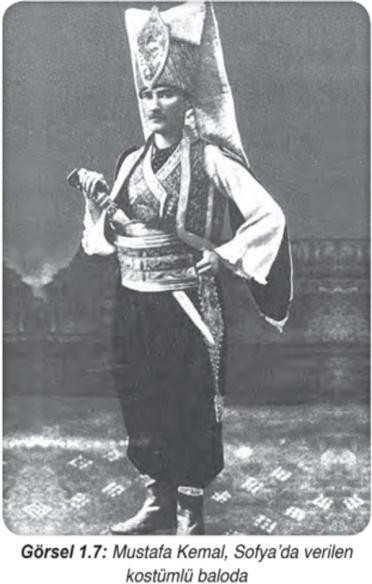 Mustafa Kemal’in İttihat ve Terakki yönetimini eleştirmesi, askerin siyasetten uzaklaştırılması gerektiğini söylemesi cemiyetle arasının açılmasına neden oldu.Cemiyet yöneticileri, özellikle Enver, onu çevrelerinden uzaklaştırmak istediler.Böylece Ekim 1913’te Sofya Ataşemiliterliği (askerî elçi) görevine getirildi.Bu görev sırasında Bulgaristan ve diğer Balkan devletlerinin ordularının eğitimi ve silahlandırılması konusunda bilgiler edindi.DİKKAT: Boş zamanlarında Bulgaristan parlamentosundaki oturumları takip etmiş, Demokrasi uygulamaları, meclisin çalışması gibi konularda ileride kullanacağı önemli bilgiler edinmiştir. NOT: Sofya’da iken kostümlü baloya İstanbul’dan getirttiği Yeniçeri kıyafeti ile katılarak bütün dikkatleri üzerine çekmeyi başarmıştır.Mustafa Kemal, Sofya’dayken I. Dünya Savaşı başladı.O günlerde Bulgaristan’da Türklerin yaşadığı bölgeleri dolaşarak onların durumuyla yakından ilgilendi.Osmanlı Devleti’nin savaşa girmesi üzerine Mustafa Kemal’e Tekirdağ’da bulunan 19. Tümen Komutanlığı görevi verildi.Böylece Mustafa Kemal, 1915 tarihinde Bulgaristan’daki görevinden döndü.NOT: Bundan sonra askerlik hayatının en önemli başarılarını kazanacağı I. Dünya Savaşında,Önce Çanakkale Cephesinde,Ardından Kafkas Cephesinde,Son olarak da Suriye Cephesinde görev yapmıştır.Bundan sonraki kısım konularımız içerisinde yeri geldikçe verilecektir.KONU 3: II. MEŞRUTİYET DÖNEMİ	MEŞRUTİYETİN İLANI (24 TEMMUZ 1908)Sultan II. Abdülhamit 1877 yılında 93 Harbini bahane ederek, meclisi kapatmış ve Anayasayı askıya almıştı.Bundan sonra ise ülkede Meşrutiyet fikri gibi fikirlerin yeniden doğmasını engelleyecek her türlü tedbiri almıştı.Yıldız Sarayına taşınarak, burada son derece geniş bir polis ve istihbarat ağı kurmayı başarmıştı.Hafiyeleri ve Jurnaller aracılığı ile muhalif fikirleri önceden öğrenmeye çalışmıştı.JURNAL: Halktan kişilerin, şüphelendikleri şahıslarla ilgili olarak yazıp, saraya gönderdikleri istihbarat raporudur.Tüm bu çabalar bile gizli, İttihat ve Terakki cemiyetinin kurulmasını engelleyememiştir.İTTİHAT ve TERAKKİ CEMİYETİ: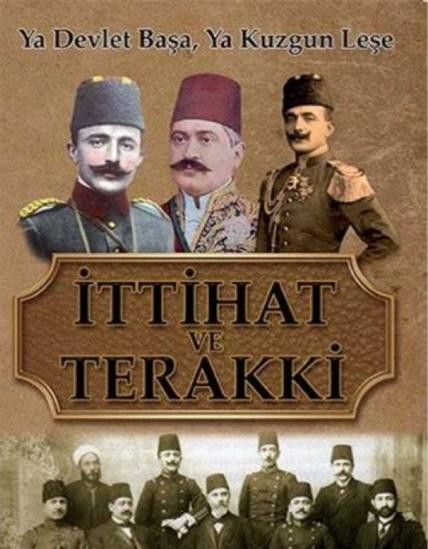 II. Abdülhamit devrinde Tıp ve Harp Akademileri öğrencileri tarafından kurulmuş gizli bir örgüttür.Amaçları II. Abdülhamit'e yeniden Meşrutiyet'i kabul ettirmek ve Anayasal düzeni geri getirmektir.Bu Cemiyetin Önde gelen üç ismi: Enver (ileride paşa olacak), Cemal (ileride paşa olacak) ve Talat Bey (Cemiyetin sivil kanadını temsil ediyor.)Cemiyet özellikle Padişahın kontrolünün daha az olduğu Balkan topraklarında iyice güçlenmiştir.İttihat ve Terakki Cemiyeti'nin harekete geçmesine neden olan olay, Reval (Talin) Konferansı olmuştur.Reval (Talin) Konferansı: Bu konferansta, İngiltere Rusya’yı sıcak denizlere inme konusunda yani Osmanlı üzerindeki emellerine serbest bırakmıştır.Yeni bir savaşın yaklaştığını düşünen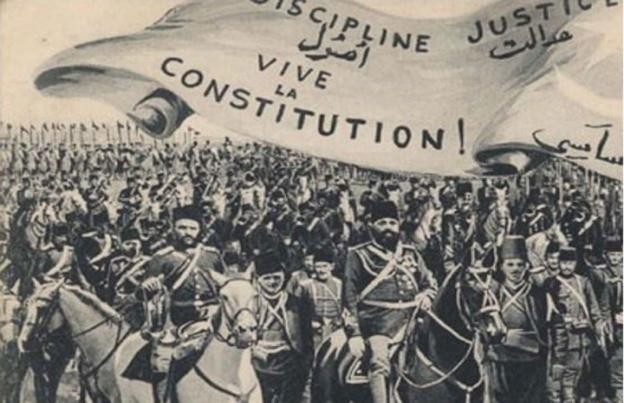 İttihatçılar Makedonya’da ayaklanmışlardır. (Resneli Niyazi ve Enver)Ayaklanmayı bastıramayan Sultan II. Abdülhamit, isyanların ülke geneline yayılmasından endişe ederek 24 Temmuz 1908 'de Anayasayı yenidenyürürlüğe koydu.Böylece Tarihimizdeki II. Meşrutiyet dönemi başladı.DİKKAT 1: Bu olay tarihimize Jöntürk devrimi olarak geçmiştir.DİKKAT 2: Bu olayda oynadığı rol dolayısıyla Enver, HÜRRİYET KAHRAMANI olarak ünlenir. İttihat ve Terakki'nin önde gelen isimlerinden biri olur.MEŞRUTİYET'İN  İLANININ SONUÇLARISultan II. Abdülhamit’in yönetimdeki gücü kırılmıştır. Ama İttihat ve Terakki ilk etapta yönetime egemen olamamıştır.Sonuç olarak Osmanlı yönetiminde bir iktidar boşluğu oluşur.Bu iktidar boşluğu sonucunda aşağıdaki gelişmeler yaşanmıştır:DIŞ POLİTİKADAAvusturya-Macaristan Bosna Hersek’i topraklarına kattı.Girit, Yunanistan’a bağlanma kararı aldıBulgaristan bağımsız oldu.İÇ POLİTİKADA31 Mart Vakası patlak verdi.31 MART VAKASI (13 NİSAN 1909)	DİKKAT: Rumi takvime göre 31 Mart 1325'e denk geldiği için bu olay tarihimize 31 Mart vakası olarak geçmiştir.II. Meşrutiyet ilan edilmesine rağmen İttihat ve Terakki Cemiyeti, İstanbul'da kontrolü sağlayamadı.İstanbul'da gerici nitelikteki bu isyan çıkmıştır.Padişahlık düzeninin yeniden gelmesini isteyenler, medrese talebeleri, İttihat ve Terakki karşıtları isyanı çıkarmışlardır.İsyan'ın elebaşı Volkan gazetesi başyazarı Derviş vahdeti olmuştur.DİKKAT 1: "Gerici", "İrticai" derken kastedilen, eski düzene yeniden dönmeyi amaçlamasıdır.DİKKAT 2: Demokrasi tarihimizin ilk gerici nitelikli isyanıdır. (Bu yönüyle 31 Mart Vakasının yeri Cumhuriyet tarihinde çıkan Şeyh Said ve Menemen isyanlarının yanıdır.)DİKKAT 3: 31 Mart Vakası bir karşı devrim hareketi olarak kabul edilir.İsyan, Makedonya'da haber alınca İttihat ve Terakki Cemiyeti, HAREKET ORDUSU adını verdikleri bir ordu toplayarak İstanbul'a gönderdi.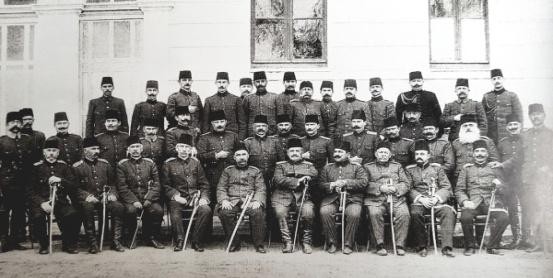 Bu ordunun komutanı Mahmut Şevket Paşa, ikici komutanı ise Mustafa Kemal olmuştur.Hareket ordusu İstanbul'a gelerek, İsyanı bastırdı.DİKKAT 1: Böylece ordu yenilikleri, yani meşrutiyet idaresini koruyan bir tavır almıştır.DİKKAT 2: Mustafa Kemal, ilk kez önemli bir olayda rol almıştır.31 MART VAKASININ SONUÇLARI31 Mart isyanını bastırmayı başaran İttihat ve Terakki Cemiyeti, Osmanlı yönetiminde biraz daha etkin hale geldi.II. Abdülhamit isyanı bastırmada gerekli gayreti göstermediğinden tahttan indirilir, yerine V. Mehmet Reşat geçer.Bu olayın ardından Kanun-i Esasi’de Padişahın yetkilerini sınırlandıran bir dizi değişiklik yapıldı.Bu değişikliler:Padişahın meclis açıp kapatma yetkisi elinden alındı.Padişahın istediği kişiyi sürgüne gönderme yetkisi elinden alındı.Padişahın istediği kanun kabul ya da reddetme yetkisi elinden alındı.Bundan sonra Hükümet, yaptığı işlerden dolayı Padişaha karşı değil, Meclis'e karşı sorumlu olacaktı.NOT:II. Meşrutiyet döneminde ilk kez çok partili hayata geçildi.Ayrıca, II. Meşrutiyet birincisine göre padişahın yetkilerini sınırlandırdığı için daha demokratiktir.KONU 4: TRABLUSGARP SAVAŞI (1911-1912)SAVAŞIN NEDENLERİ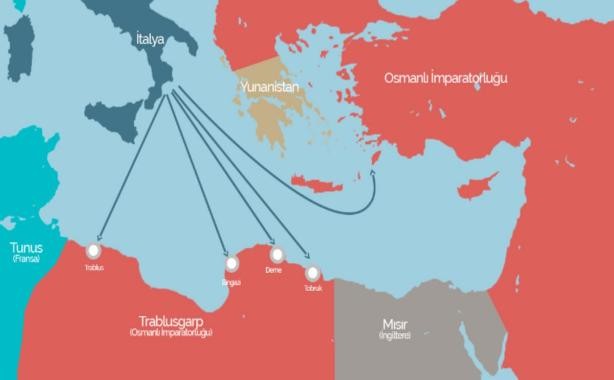 Birliğini yeni tamamlayan İtalya'nın sömürge arayışı.Trablusgarp'ın İtalya'ya yakın olması.Trablusgarp'ın savunmasız durumda olması. (Osmanlı Devleti'nin karadan da, denizden de buraya koruma şansı yok.)İngiltere'nin, İtalya'yı yanına çekmek için işgale teşvik etmesiSAVAŞMısır, İngiltere’nin işgali altında olduğundan karadan asker gönderemiyoruz.Donanmamız olmadığı için denizden asker çıkaracak durumda değiliz.NOT: Sultan Abdülaziz döneminde büyük masraflarla modern bir donanma oluşturulmuştu. Ancak donanma Sultan II. Abdülhamit döneminde, Haliç'te kızağa çekilerek çürümeye terk edilmişti. (Sultan Abdülaziz'in tahttan indirilmesinde donanmanın payı büyüktü. Bekli de Sultan II. Abdülhamit aynı şeyin başına gelmesinden çekinmiştir.)Osmanlı Devleti'nin işgal karşısında tek yapabildiği, bazı gönüllü askerleri kaçak yollarla Trablusgarp’a yollamak olmuştur.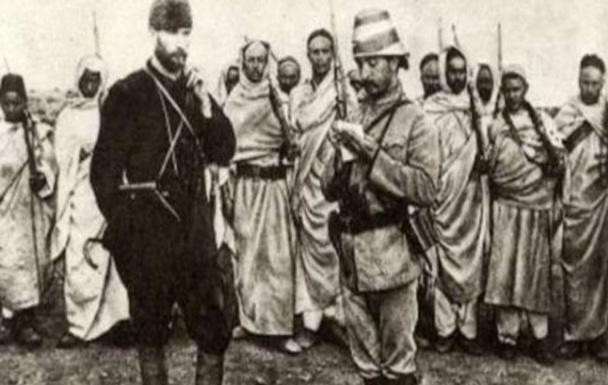 Gidenlerin çoğu İttihatçı subaylar olmuştur.Bu subaylar, Trablusgarp halkını, İtalyanişgaline karşı örgütleyerek mücadele etmişlerdir.Gidenlerden biri olan, Mustafa Kemal Tobruk ve Derne’de; Enver ise Bingazi’deİtalyanlara karşı önemli başarılar kazanmışlardır. NOT: Mustafa Kemal bu savaşta Kurtuluş Savaşı’nın provasını yapmıştır.Savaş sırasında İtalya, Osmanlı Devletini barışa zorlamak için 12 adayı işgal etti.Bu sırada Balkan Savaşları’nın başlaması üzerine Osmanlı Devleti, yenilgiyi kabul etti.DİKKAT: Osmanlı Devleti'nin yenilgiyi kabul etme nedeni 12 Ada'nın işgali değil, Balkan Savaşlarının başlamasıdır. Çünkü Hem iki cephede birden savaşmak istememiştir. Hem de buradaki subaylarına ihtiyacı vardır.Sonuçta Osmanlı Devleti ile İtalya arasında Uşi Antlaşması imzalandı.UŞİ ANTLAŞMASI (1912)Trablusgarp ve Bingazi İtalya’ya bırakıldı.12 Ada, Balkan Savaşları bitene kadar İtalya’ya verildi.Trablusgarp’taki halk dini yönden Osmanlı halifesine bağlı kalacaktı.DİKKAT: Küçük Kaynarca Antlaşması’ndan sonra ikinci kez halifeliğin gücünden yararlanılmaya çalışılmıştır.SAVAŞIN ÖNEMİ:Böylece Osmanlı Devleti, Kuzey Afrika'da kalan son toprağını da kaybetmiştir.KONU 5: BALKAN SAVAŞLARI	BALKAN SAVAŞINedenleriİngiltere'nin Reval Konferansı'nda Rusya'yı serbest bırakması.Panslavizm nedeni ile Rusya'nın Balkan devletlerini Osmanlı'ya karşı koruması ve kışkırtması.Türkleri Balkanlar'dan tamamen atma düşüncesiBalkan savaşında;Yunanistan,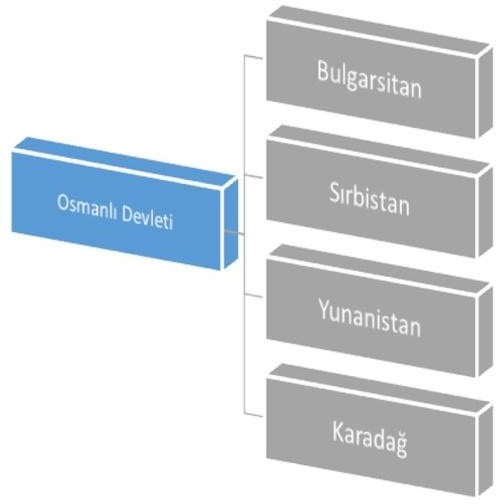 Bulgaristan,Sırbistan veKaradağbirleşerek Osmanlı Devleti'ne saldırmıştır.Savaş sırasında,Osmanlı orduları tüm cephelerde ağır yenilgiler aldı.Tüm Makedonya kaybedildi.Arnavutluk bağımsızlığını ilan etti.Ege Adaları (İmroz ve Bozcaada hariç) Yunanlılarca işgal etti.Bulgaristan Çatalca’ya kadar ilerledi, Edirne’yi işgal etti.DİKKAT: Atatürk'ün doğduğu şehir olan, aynı zamanda imparatorluğun en büyük ikinci liman şehri SELANİK kaybedildi.DİKKAT: Boğazların Bulgaristan tarafından alınması ihtimali ortaya çıkınca, savaşı başlatan Rusya ve İngiltere araya girdi. Osmanlı Devleti ile Balkan devletleri arasında Londra Konferansı toplandı.Osmanlı’nın bu kadar ağır bir yenilgi almasının sebepleri,Düzgün bir iktidarın olmayışı.DİKKAT: Hatırlayalım, II. meşrutiyet'in ilanı ile Padişah II. Abdülhamit iktidardan uzaklaşmış, diğer yandan İttihatçılar da henüz tam anlamıyla iktidara hâkim olamamışlardı.Ordudaki alaylı-mektepli çatışmalarıAskerin siyaset yapmasıBalkan topraklarındaki iletişim ve ulaşım sorunlarıSavaş öncesinde 65.000 askeri terhis edilmesi.NOT: Bu olay Mustafa Kemal’in ordunun siyasete karışmaması gerektiği görüşünü doğrular.Londra Konferansı (1913) ve I. Balkan Savaşının SonuçlarıOsmanlı-Bulgaristan sınırı çizildi. (Midye- Enez hattı)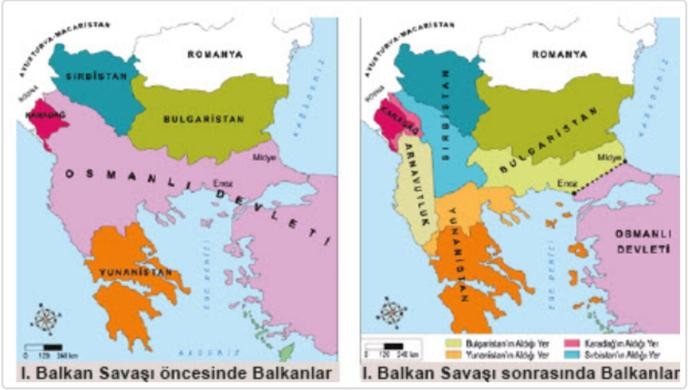 NOT: Sınır, Miyde-Enez hattı olduğunda tüm Batı Trakya ve Edirne, Kırklareli dâhil Doğu Trakya kaybedilmiş oluyor.Ege Adaları Yunanistan’a bırakıldı. (İmroz ve Bozcaada hariç)DİKKAT: Ege Adalarını, 12 ada ilekarıştırmamak gerekir. 12 ada Trablusgarp savaşı sırasında İtalya'ya kaybedilmişti. Ayırmak için İzmir'den hayali bir çizgi çizelim kuzeyindeki adalar Ege adaları, güneyindeki adalar 12 adaArnavutluk’un geleceği büyük devletlere bırakıldı.DİKKAT: Arnavutların isyanı Osmanlıcılık fikrinin yanında İslamcılık fikrinin de işe yaramadığının kanıtı olabilir. Çünkü Arnavutlar Müslüman’dır.Selanik, Güney Makedonya ve Girit Yunanistan’a bırakıldı.Orta ve Kuzey Makedonya Sırbistan’a verildi.AYRICABalkan Savaşı, Türklerin yaşadığı pek çok toprağın kaybedilmesine sebep oldu. Kaybedilen yerlerden gerek savaş sırasında, gerekse savaştan sonra büyük miktarda Türk göçü gerçekleşti.Türklerin, millet olarak uğradıkları bu hakaret ve eziyet TÜRKÇÜLÜK fikrinin güçlenmesine neden oldu. Yine aynı süreçte iktidarı ele geçiren İttihat ve Terakki fıkrası Türkçülük fikrini devlet politikası haline getirdi.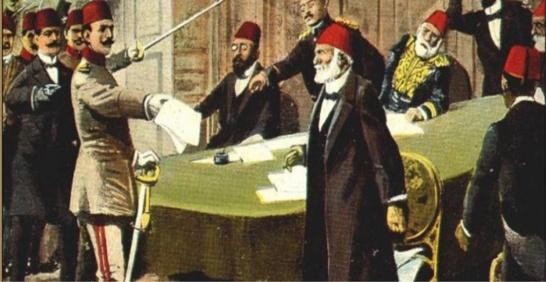 BALKAN SAVAŞINedeniBab-ı Ali Baskını: I.Balkan Savaşı yenilgisindenhükümeti sorumlu  tutan İttihat ve Terakki, bir hükümet darbesi ile yönetimi tamamen ele geçirmiştir.Balkan Savaşı’nda Bulgaristan'ın fazla pay alması ve Boğazları tehdit eder duruma gelerek güçlenmesi.Bu durum hem Rusya'yı, hem diğer Balkan devletlerini rahatsız etmiştir.Balkan SavaşındaYunanistan,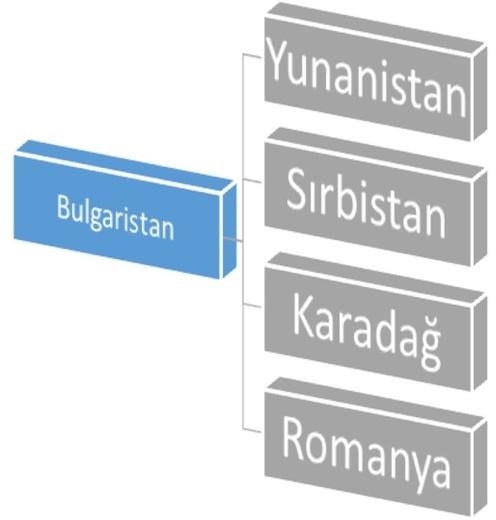 Sırbistan,Karadağ veRomanyabirleşerek, Bulgaristan'a saldırdı.DİKKAT: I. Balkan Savaşında yer almayıp II. Balkan savaşına katılan devlet Romanya'dır.Balkan Savaşında Osmanlı Devleti'nin rolü:Bulgaristan diğer Balkan devletleri ile savaştığı için zor durumdadır.Bu fırsattan yararlanan Osmanlı, Edirne'yi kurtarmayı başarır.DİKKAT: İttihat ve Terakki Fırkası, yönetimi ele geçirdikten sonra yaptığı ilk hamlede başarılı olmuştur. Ayrıca Enver orduların başında Edirne'ye girmiş, böylece "Edirne fatihi" olmuştur. Bu başarı ve Enver Paşa'nın önlenemez yükselişi Osmanlı Devleti'ni I. Dünya Sokacak.Balkan Savaşı SonundaBalkan devletleri kendi arasında Bükreş Antlaşması yaptı.Bulgaristan - Osmanlı arasında İstanbul Antlaşması yapılır. (Doğu Trakya alınır.)Edirne, Kırklareli ve Dimetoka Osmanlı’ya katıldı.Dedeağaç Bulgaristan’a verildi.İki devlet arası Meriç Nehri sınır kabul edildi.Yunanistan - Osmanlı arasında Atina Antlaşması yapılır.Sırbistan – Osmanlı İstanbul Antlaşması yapılır.DİKKAT: Bulgaristan ile yapılan İstanbul Antlaşması dışında sınırlarda bir değişiklik olmamıştır.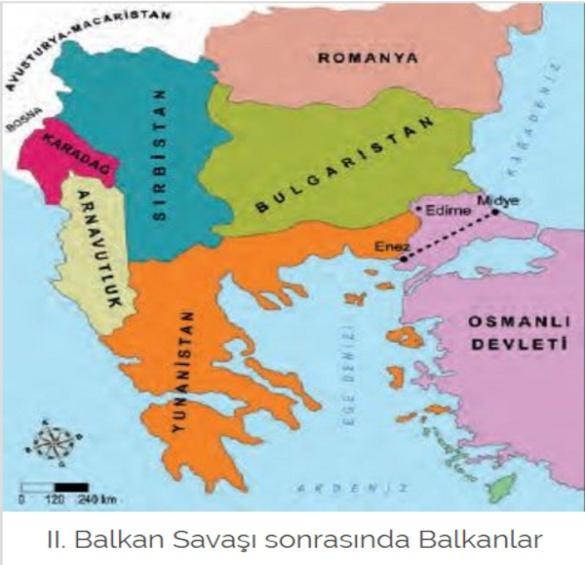 Antlaşmalar Balkan ülkelerinde azınlık durumunda bulunan Türklerin durumu ile ilgilidir. Bununla“Balkan Türkleri” sorunu ortaya çıkmıştır.